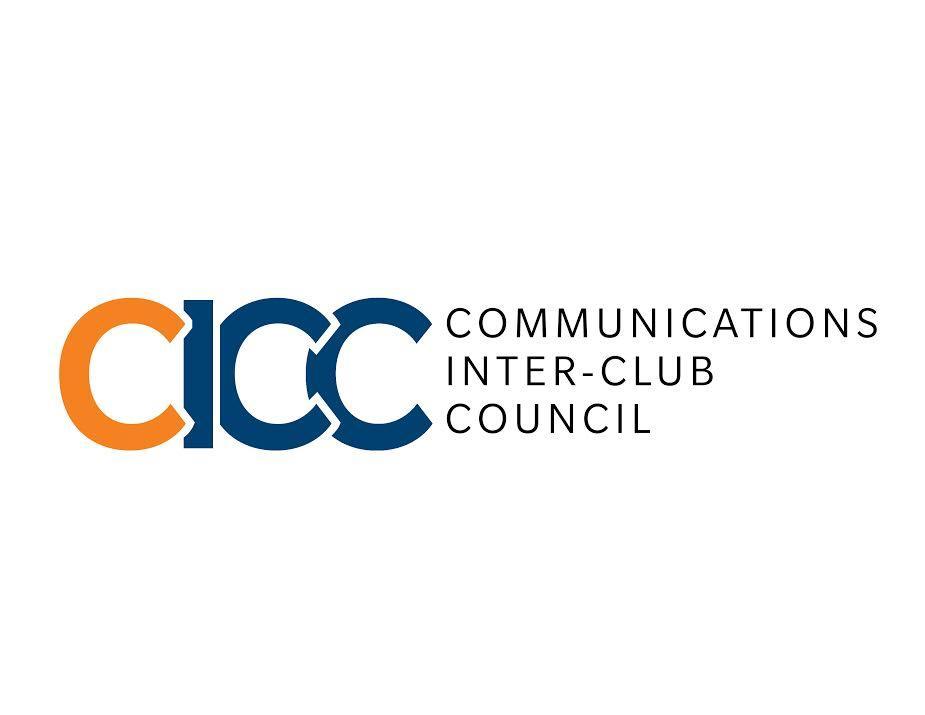 COMMUNICATIONS INTERCLUB COUNCILCALIFORNIA STATE UNIVERSITY, FULLERTONThe following are the minutes (a summary of the participants’ discussions) of a regular meeting with notice to the CICC, California State University, Fullerton, a nonprofit council held at 2600 East Nutwood Avenue, Suite 650-29, Fullerton, California on 8/28/2017.CALL TO ORDERROLL CALLAPPROVAL OF AGENDAAPPROVAL OF MINUTESPUBLIC SPEAKERFINANCIAL REPORTTIME CERTAINUNFINISHED BUSINESSOLD BUSINESSNEW BUSINESSPresentation: Travel Proposals Proposal: Ad Club “Fall kickoff 2017” $330 Proposal: ETC “Fall Kickoff 2017 9/6”$175Proposal: ETC “Fall Kickoff 2017 9/7” $175Proposal: LJ “Conference” $525Proposal: SPJ “Excellence in Journalism conference” $425Proposal: NSSLHA “ASHA Convention 2017” $3345 (tabled to next week)REPORTSAGENDA ITEMSADJOURNMENTFranky Barajas calls the meeting to order at 9:03 amMembers present: PRSSA (Cuaresma), Ad Club (Veyna), ETC (Ramirez), SPJ (Delgado), LPH (Sprague), FMAA (Perez), STANCE (Alcala), LJ (Fernandez), NSSLHA (Vega), MaL (Escarcega), MaL (Delgado). Green highlights are tardy before approval of agenda.Yellow highlights are tardy after approval of agenda.Members absent: Ex-officio members present: BorjasEx-officio members absent: GelrudA motion was made to approve the agenda by Franky, and LPH seconds.A motion was made to approve the minutes by Franky, and LJ seconds.​Anakaren​ ​Ureno​ ​is the​ ​Digital​ ​Marketing​ ​Specialist from the ​College​ ​of Communications. A presentation is given on how clubs can utilize social media to promote school spirit and student engagement. Examples include highlighting club activities and student achievements, announcing internship/research opportunities, or sharing anything that is interesting via Facebook, Twitter, Instagram and LinkedIn. She is available to work with us if we have any questions or ideas. Contact aureno@csu.fullerton.edu 8074 Contracts, Fees, Rentals: $24914.18  | 8077 Travel: $16000None NoneNoneThe presentation covered two main points. The first point is on how to propose for travelling. Details include: forms required for proposals, describing events to council, how to include price quotes, and determining whether members active or non-active (active members are eligible to receive up to $500 funding. non-active members can receive up to $250 for the year.) The second point is on what to do before departure. Forms can be found on the ASI website or CICC webpage. It will soon be available through Titan Communities. A move was made to the following allocation to be approved for $330 by Ad Club and LPH seconds. The event will be held on Wednesday, September 6th from 7 - 9 pm at the TSU Gabriellino room. Two speakers from Devise Interactive Marketing Agency will be speaking about how it is like to work at an advertising agency. Students will have the opportunity to network with professionals in the field. This event is promoted via social media, handbills and word of mouth. Refreshments will be offered. 45 and more people are expected to attend the event. Discussion: attendance estimation is based on last year’s fall kickoff event. CICC:  11 - 0 - 0 (Yes-No-Abstain) Allocation PassesA move was made to the following allocation to be approved for $175 by ETC and LPH seconds. The event will be held on Wednesday, September 6th from 7 - 9:30 PM and the CSUF Becker Amphitheater. During this event, students receive an overview of the club, and have the opportunity to network with the board members, and other club members. Over 100 people are expected to attend. All majors are welcome. Funding received will be applied to food, water and decorations. Advertising methods include social media promotion and through word of mouth. Discussion: It has been brought up that decorations need to be disposable. Supplies such as mason jars ($9.94) and LED tealights ($8.28) cannot be funded. PRSSA motions to amend the allocation amount down from$175 to $156.78 and stance seconds.  Discussion: Council decided that wood canvas, burlap fabric, pine cones and white paint is acceptable. It was then pointed out that red bandanas ($7.76) are not eligible to be funded. LJ Moves to amend the allocation amount down from $156.78 to $149.02 and NSSLHA seconds. CICC:  11 - 0 - 0 (Yes-No-Abstain) Allocation PassesETC moves to amend the allocation amount down from $175 to $149.02 and LJ seconds. ETC will have their second kickoff event on Thursday, September 7th from 8 - 9 pm at the TSU pub. Students will be able to learn more about the club and network with the board and other club members. Over 100 people are expected to attend this event. This event is targeting students who are interested in learning about the TV-Film industry, but all majors are welcome. Advertising methods include social media promotion and through word of mouth. Discussion: NoneCICC:  11 - 0 - 0 (Yes-No-Abstain) Allocation PassesA move was made to the following allocation to be approved for $525 by LJ and LPH seconds. The Excellence in Journalism Conference will be from September 7th - 9th at the Anaheim Marriott. There will be workshops, outbreak sessions, career expos and networking opportunities during the conference.  The cost includes 3 early bird tickets for 3 members, $175 per ticket. Discussion: This is one of the most important conferences for students majoring in journalism. The money will be well spent. There will be a reception during the conference with the cost of $80 extra per person, but students will not attend. This is the first time members from LJ attend this conference. CICC:  10 - 0 - 1 (Yes-No-Abstain) Allocation Passes.A move was made to the following allocation to be approved for $425 by SPJ and LPH seconds. The Excellence in Journalism Conference will be from September 7th - 9th at the Anaheim Marriott. This is a national conference for professions and will include workshops and networking opportunities.  The cost includes 2 tickets for 2 members.  Discussion: None CICC:  11 - 0 - 0 (Yes-No-Abstain) Allocation Passes.NSSLHA’s proposal postponed to September 18th.ChairNone Vice Chair of FinancePrior to travelling, please meet up with Katrina to make sure that everything is ok.Director of AdministrationNoneDirector of Production Please submit documents no later than Sunday nights. Contact Victor if you have problems uploading documents dop.cicc@gmail.com Director of Communication  NoneAdviserAn email will be sent out regarding club webpages. Please update social media, links and photos.Club RepsPRSSA will have their kickoff event this Wednesday, 7 pm at the alumni house.ETC will be partnering with Dave and Busters during Discoverfest. Everyone is welcome to stop by. ASI RepsNone Member at LargeName tags will be provided for everyone next week.NoneA motion to adjourn the meeting was made by Franky and NSSLHA seconds at 10:32 am.